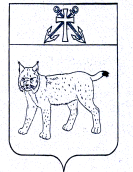 ПРОЕКТАДМИНИСТРАЦИЯ УСТЬ-КУБИНСКОГОМУНИЦИПАЛЬНОГО ОКРУГАПОСТАНОВЛЕНИЕс. Устьеот ____________ 2024	№ _____В соответствии с Федеральным законом от 6 октября 2003 года № 131-ФЗ «Об общих принципах организации местного самоуправления в Российской Федерации», Федеральным законом от 14 ноября 2002 года № 161-ФЗ «О государственных и муниципальных унитарных предприятиях», законом Вологодской области от 28 апреля 2022 года № 5117-ОЗ «О преобразовании всех поселений, входящих в состав Усть-Кубинского муниципального района Вологодской области, путем их объединения, наделении вновь образованного муниципального образования статусом муниципального округа и установлении границ Усть-Кубинского муниципального округа Вологодской области», ст. 42 Устава округа администрация округаПОСТАНОВЛЯЕТ:1. Установить, что Усть-Кубинский муниципальный округ Вологодской области является правопреемником Усть-Кубинского муниципального района Вологодской области в отношении муниципального предприятия Усть-Кубинского муниципального района «Устье-Водоканал», ОГРН 1213500013011, ИНН 3519005052, КПП 351901001, местонахождение с. Устье, Усть-Кубинский район, Вологодская область, Российская Федерация (далее – МП «Устье-Водоканал»).2. Установить, что учредителем МП «Устье-Водоканал» является Усть-Кубинский муниципальный округ Вологодской области.Функции и полномочия учредителя исполняет администрация Усть-Кубинского муниципального округа Вологодской области.3. Полное и сокращенное фирменные наименования - Муниципальное предприятие Усть-Кубинского муниципального района «Устье-Водоканал» и МП «Устье-Водоканал» изменить на:полное фирменное наименование – Муниципальное предприятие Усть-Кубинского муниципального округа «Устье-Водоканал»;сокращенное фирменное наименование – МП «Устье-Водоканал».4. Внести изменения в Устав муниципального предприятия Усть-Кубинского муниципального района «Устье-Водоканал», утвержденный постановлением администрации Усть-Кубинского муниципального района от 20 июля 2021 года № 628 «Об учреждении муниципального предприятия Усть-Кубинского муниципального района «Устье-Водоканал», изложив его в новой редакции согласно приложению к настоящему постановлению.5. Директору МП «Устье-Водоканал» обеспечить регистрацию изменений в Устав в установленном законом порядке.6. Настоящее постановление вступает в силу со дня его официального опубликования.УТВЕРЖДЁНпостановлением администрации округа от ___________ № ____(приложение)УСТАВМуниципального предприятия Усть-Кубинского муниципального округа «Устье-Водоканал»1. Общие положения1.1. Муниципальное предприятие Усть-Кубинского муниципального округа  «Устье-Водоканал», именуемое в дальнейшем Предприятие, учреждено постановлением администрации Усть-Кубинского муниципального района от 20 июля 2021 года № 628.1.2. Полное фирменное наименование Предприятия: Муниципальное предприятие Усть-Кубинского муниципального округа «Устье-Водоканал».Сокращенное фирменное наименование Предприятия: МП «Устье-Водоканал».1.3. Место нахождения Предприятия: село Устье, Усть-Кубинский район, Вологодская область, Россия.1.4. Учредителем и собственником имущества Предприятия является муниципальное образование Усть-Кубинский муниципальный округ Вологодской области.1.5. От имени муниципального образования Усть-Кубинского муниципального округа Вологодской области полномочия учредителя и собственника имущества Предприятия осуществляет администрация Усть-Кубинского муниципального округа Вологодской области (в том числе через органы администрации Усть-Кубинского муниципального округа) (далее – Учредитель) в соответствии с нормативными правовыми актами органов местного самоуправления Усть-Кубинского муниципального округа.1.6. Предприятие осуществляет свою деятельность в соответствии с Конституцией Российской Федерации, федеральными законами и нормативными правовыми актами Российской Федерации, законами и нормативными правовыми актами Вологодской области, нормативными правовыми актами органов местного самоуправления Усть-Кубинского муниципального округа, а также настоящим Уставом.2. Правовой статус Предприятия2.1. Предприятие является юридическим лицом со дня его государственной регистрации в порядке, установленном законом о государственной регистрации юридических лиц.2.2. Предприятие является коммерческой организацией, не наделенной правом собственности на закрепленное за ней собственником имущество.2.3. Предприятие имеет обособленное имущество, самостоятельный баланс, полное и сокращенное фирменные наименования, круглую печать, содержащую его полное фирменное наименование на русском языке и указание на место его нахождения, расчетный и другие счета в банках и иных кредитных организациях, штампы и бланки со своим фирменным наименованием. Оно вправе иметь собственную эмблему, а также зарегистрированный в установленном порядке товарный знак, другие средства индивидуализации и необходимые реквизиты.2.4. Предприятие самостоятельно осуществляет хозяйственную деятельность на основе переданного ему на праве хозяйственного ведения муниципального имущества. Предприятие владеет, пользуется и распоряжается указанным имуществом с ограничениями, установленными действующим законодательством и настоящим Уставом.2.5. Предприятие от своего имени заключает договоры, приобретает имущественные и личные неимущественные права и исполняет обязанности, выступает истцом и ответчиком в суде, несет ответственность, установленную действующим законодательством Российской Федерации, за результаты своей хозяйственной деятельности и выполнение обязательств перед собственником имущества Предприятия, бюджетами всех уровней, юридическими и физическими лицами.2.6. Предприятие несет ответственность по своим обязательствам всем принадлежащим ему имуществом. Предприятие не несет ответственности по обязательствам собственника его имущества. Собственник имущества Предприятия не несет ответственности по обязательствам Предприятия, за исключением случаев, предусмотренных действующим законодательством Российской Федерации.2.7. Предприятие возмещает ущерб, причиненный нерациональным использованием земли и других природных ресурсов, загрязнением окружающей среды, нарушением правил безопасности производства, санитарно-гигиенических норм и требований по защите здоровья работников, населения и потребителей продукции в соответствии с действующим законодательством.2.8. Предприятие подотчетно собственнику имущества Предприятия по вопросам целевого использования и сохранности муниципального имущества, перечисления в бюджет Усть-Кубинского муниципального округа части прибыли, остающейся после уплаты налогов, сборов и иных обязательных платежей в соответствии с действующим законодательством Российской Федерации, нормативными правовыми актами органов местного самоуправления Усть-Кубинского муниципального округа и настоящим Уставом.3. Цели, предмет и виды деятельности Предприятия3.1. Целями деятельности Предприятия являются:- эффективное использование имущества, принадлежащего Усть-Кубинскому муниципальному округу, приватизация которого запрещена;- осуществление деятельности по решению социальных задач в сфере теплоснабжения, водоснабжения и канализации на территории Усть-Кубинского муниципального округа.3.2. Предметом деятельности Предприятия является производство товаров (продукции), выполнение работ и оказание услуг по водоснабжению, канализации и теплоснабжению на территории Усть-Кубинского муниципального округа.3.3. Предприятие может осуществлять следующие виды деятельности:- сбор и обработка сточных вод (ОКВЭД - 37.00);- забор, очистка и распределение воды (ОКВЭД - 36.00);- производство пара и горячей воды (тепловой энергии) котельными (ОКВЭД - 35.30.14);- передача пара и горячей воды (тепловой энергии) (ОКВЭД - 35.30.2);- распределение пара и горячей воды (тепловой энергии) (ОКВЭД - 35.30.3);- обеспечение работоспособности котельных (ОКВЭД - 35.30.4);- обеспечение работоспособности тепловых сетей (ОКВЭД - 35.30.5);- торговля паром и горячей водой (тепловой энергией) (ОКВЭД - 35.30.6);- строительство жилых и нежилых зданий (ОКВЭД – 41.20);- строительство инженерных коммуникаций (ОКВЭД – 42.21);строительство прочих инженерных сооружений, не включенных в другие группировки (ОКВЭД – 42.99);- производство электромонтажных работ (ОКВЭД – 43.21);- производство санитарно-технических работ, монтаж отопительных систем и систем кондиционирования воздуха (ОКВЭД – 43.22).Предприятие вправе осуществлять иные виды деятельности, не запрещенные законодательством Российской Федерации.3.4. Право Предприятия осуществлять деятельность, на которую в соответствии с законодательством Российской Федерации требуется специальное разрешение - лицензия, возникает у Предприятия со дня ее получения или в указанный в ней срок и прекращается по истечении срока ее действия, если иное не установлено законодательством Российской Федерации.4. Имущество Предприятия, порядок и источники его формирования4.1. Имущество Предприятия находится в собственности Усть-Кубинского муниципального округа и принадлежит ему на праве хозяйственного ведения, является неделимым и не может быть распределено по вкладам (долям и паям), в том числе и между работниками Предприятия.4.2. Имущество Предприятия формируется за счет:- имущества, закрепленного за унитарным предприятием на праве хозяйственного ведения собственником этого имущества;- доходов Предприятия от его деятельности;- иных не противоречащих законодательству источников.4.3. Право на имущество, закрепляемое за Предприятием на праве хозяйственного ведения, возникает у Предприятия с момента передачи имущества, если иное не установлено законодательством Российской Федерации и (или) решением собственника о передаче имущества Предприятию.Плоды, продукция и доходы от использования имущества, находящегося в хозяйственном ведении Предприятия, а также имущество, приобретенное Предприятием по договору или иным основаниям, являются собственностью Усть-Кубинского муниципального округа и поступают в хозяйственное ведение Предприятия.4.4. Предприятие не вправе продавать принадлежащее ему на праве хозяйственного ведения недвижимое имущество, сдавать его в аренду, отдавать в залог, вносить в качестве вклада в уставный (складочный) капитал хозяйственных обществ и товариществ или иным способом распоряжаться этим имуществом без согласия собственника имущества.4.5. Предприятие распоряжается движимым имуществом, принадлежащим ему на праве хозяйственного ведения, самостоятельно, за исключением случаев, установленных федеральными законами и иными нормативными правовыми актами.4.6. Движимым и недвижимым имуществом Предприятие распоряжается только в пределах, не лишающих его возможности осуществлять деятельность, цели, предмет, виды которой определены уставом Предприятия. Сделки, совершенные Предприятием с нарушением этого требования, являются ничтожными.4.7. Предприятие не вправе без Учредителя совершать сделки, связанные с предоставлением займов, поручительств, получением банковских гарантий, с иными обременениями, уступкой требований, переводом долга, а также заключать договоры простого товарищества.4.8. Предприятие не вправе без согласия Учредителя продавать, отдавать в залог или иным образом отчуждать закрепленное за ним на праве хозяйственного ведения недвижимое имущество.Предприятие не вправе без согласия Учредителя сдавать в аренду, безвозмездное пользование, доверительное управление недвижимое имущество, а в случаях, установленных действующим законодательством и (или) настоящим Уставом, дарить или иным образом распоряжаться движимым имуществом.4.9. Предприятие, являющееся арендатором земельного участка, находящегося в муниципальной собственности, не вправе:- сдавать такой земельный участок в субаренду, за исключением случая, предусмотренного пунктом 6 статьи 18 Федерального закона от 14 ноября 2002 года № 161-ФЗ «О государственных и муниципальных унитарных предприятиях»;- передавать свои права и обязанности по договору аренды другим лицам (перенаем) за исключением случая, предусмотренного пунктом 6 статьи 18 Федерального закона от 14 ноября 2002 года № 161-ФЗ «О государственных и муниципальных унитарных предприятиях»;- отдавать арендные права в залог;- вносить арендные права в качестве вклада в уставный капитал хозяйственных товариществ и обществ или в качестве паевого взноса в производственный кооператив.4.10. Предприятие имеет уставный фонд в размере 1000000,00 (Один миллион) рублей.Уставный фонд Предприятия формируется за счет денег, передаваемых Учредителем.Уставный фонд Предприятия должен быть полностью сформирован Учредителем в течение трех месяцев с момента государственной регистрации Предприятия.Формирование Уставного фонда производится путем зачисления соответствующей денежной суммы в полном объеме на открытый для этих целей Предприятию банковский счет.4.11. Увеличение (уменьшение) уставного фонда Предприятия производится по решению Учредителя.4.12. Увеличение уставного фонда Предприятия может быть произведено за счет дополнительно передаваемого ему Учредителем имущества, а также доходов, полученных в результате хозяйственной деятельности Предприятия.Решение об увеличении уставного фонда Предприятия может быть принято Учредителем только на основании данных утвержденной годовой бухгалтерской отчетности Предприятия за истекший финансовый год.4.13. Если по окончании финансового года стоимость чистых активов Предприятия окажется меньше размера уставного фонда, собственник имущества Предприятия обязан произвести в установленном порядке уменьшение уставного фонда до размера, не превышающего стоимости его чистых активов. В случае если по окончании финансового года стоимость чистых активов Предприятия окажется меньше установленного Федеральным законом от 14 ноября 2002 года № 161-ФЗ «О государственных и муниципальных унитарных предприятиях» на дату государственной регистрации Предприятия минимального размера уставного фонда и в течение трех месяцев стоимость чистых активов не будет восстановлена до минимального размера уставного фонда, Учредитель Предприятия должен принять решение о ликвидации или реорганизации такого предприятия.4.14. В случае принятия решения об уменьшении уставного фонда Предприятие обязано в порядке и сроки, установленные действующим законодательством Российской Федерации, письменно уведомить всех известных ему кредиторов, а также опубликовать в органе печати, в котором публикуются данные о государственной регистрации юридических лиц, сообщение о принятом решении.4.15. Прибыль Предприятия, оставшаяся после уплаты налогов, других обязательных платежей и перечислений, в том числе в бюджет Усть-Кубинского муниципального округа за пользование муниципальным имуществом, поступает в распоряжение Предприятия и используется им самостоятельно.По решению Учредителя часть прибыли Предприятия, остающаяся после уплаты налогов и иных обязательных платежей, может быть направлена на увеличение уставного фонда Предприятия.4.16. Часть остающейся в распоряжении Предприятия чистой прибыли используется Предприятием в установленном порядке на:- создание резервного фонда Предприятия;- иные цели определенные собственником имущества Предприятия.4.17. Для покрытия убытков Предприятие создает резервный фонд, который не может быть использован для других целей.Резервный фонд формируется за счет остающейся в распоряжении Предприятия чистой прибыли в размере 1000000,00 (один миллион) рублей.Отчисления в резервный фонд составляют 50 (пятьдесят) % от остающейся в распоряжении Предприятия чистой прибыли до момента достижения установленного размера резервного фонда.Формирование резервного фонда осуществляется Предприятием на отдельном банковском счете, либо лицевом счете, открытом в органах казначейства.4.18. Предприятие вправе создавать иные фонды только с согласия Учредителя. Порядок формирования и использования средств таких фондов устанавливается нормативными правовыми актами администрации Усть-Кубинского муниципального округа.4.19. Предприятие не вправе без согласия Учредителя совершать крупные сделки, а также сделки, в совершении которых имеется заинтересованность руководителя Предприятия.5. Правомочия Учредителя Предприятия5.1. К правомочиям Учредителя Предприятия в сфере управления Предприятием относится:1) определение цели, предмета и видов деятельности Предприятия;2) определение порядка составления, утверждения и установления показателей плана (программы) финансово-хозяйственной деятельности Предприятия;3) утверждение устава Предприятия, внесение в него изменений, в том числе утверждение устава Предприятия в новой редакции;4) принятие решений о реорганизации или ликвидации Предприятия в порядке, установленном законодательством;5) назначение ликвидационной комиссии;6) утверждение промежуточного и ликвидационного балансов Предприятия;7) формирование уставного фонда Предприятия;8) назначение на должность директора Предприятия;9) заключение с директором Предприятия трудового договора в соответствии с трудовым законодательством и иными содержащими нормы трудового права нормативными правовыми актами;10) внесение изменений в трудовой договор с директором Предприятия;11) прекращение действия трудового договора с директором Предприятия;12) согласование приема на работу главного бухгалтера Предприятия, 13) согласование заключения с главным бухгалтером Предприятия трудового договора, внесения в него изменений;14) согласование прекращения трудового договора с главным бухгалтером Предприятия;15) утверждение бухгалтерской отчетности и отчетов Предприятия;16) дача согласия на распоряжение недвижимым имуществом, а в случаях, установленных федеральными законами, иными нормативными правовыми актами или настоящим уставом, на совершение иных сделок;17) осуществление контроля за использованием по назначению и сохранностью принадлежащего Предприятию имущества;18) утверждение показателей экономической эффективности деятельности Предприятия и контроль за их выполнением;19) дача согласия:- на создание филиалов и открытие представительств Предприятия;- на участие Предприятия в ассоциациях и других объединениях коммерческих организаций;- на участие Предприятия в иных юридических лицах;- в случаях, предусмотренных законодательством, на совершение крупных сделок, сделок, в совершении которых имеется заинтересованность, и иных сделок;20) принятие решения о проведении аудиторских проверок;21) утверждение аудитора и определение размера оплаты его услуг;22) в случае, предусмотренном законодательством Российской Федерации о концессионных соглашениях, принятие решения об осуществлении Предприятием отдельных полномочий концедента;23) обладает другими правомочиями, определенными законодательством Российской Федерации и настоящим Уставом.Решения по вопросам, указанным в подпунктах 2 - 6, 15, 16, 18 - 22 настоящего пункта, принимаются в форме постановлений администрации Усть-Кубинского муниципального округа.Решения по вопросам, указанным в подпунктах 8, 10, 11 настоящего пункта, принимаются в форме распоряжений администрации Усть-Кубинского муниципального округа.5.2. Учредитель вправе обращаться в суд с исками о признании оспоримой сделки с имуществом Предприятия недействительной, а также с требованием о применении последствий недействительности ничтожной сделки в случаях, установленных Гражданским кодексом Российской Федерации и Федеральным законом от 14 ноября 2002 года № 161-ФЗ «О государственных и муниципальных унитарных предприятиях».5.3. Учредитель вправе истребовать имущество предприятия из чужого незаконного владения.5.4. Правомочия Учредителя не могут быть переданы Российской Федерации, субъекту Российской Федерации или иному муниципальному образованию.6. Права и обязанности Предприятия6.1. Предприятие имеет право:6.1.1. Планировать свою деятельность и определять перспективы развития исходя из основных экономических показателей, наличия спроса на выполняемые работы, оказываемые услуги, производимую продукцию.6.1.2. Устанавливать цены и тарифы на все виды производимых работ, услуг, выпускаемую и реализуемую продукцию в соответствии с законодательством Российской Федерации, законодательством Вологодской области и нормативными правовыми актами органов местного самоуправления Усть-Кубинского муниципального округа, за исключением работ, услуг, продукции, на которые осуществляется государственное регулирование цен (тарифов).6.1.3. Строить свои отношения с другими организациями и физическими лицами во всех сферах хозяйственной деятельности на основе договоров (соглашений, контрактов).6.1.4. Открывать расчетные и другие счета в банках и других кредитных организациях.6.1.5. Создавать по согласованию с Учредителем свои филиалы и открывать представительства.6.1.6. С согласия Учредителя быть участником (членом) коммерческих организаций, а также некоммерческих организаций, в которых в соответствии с законодательством Российской Федерации допускается участие юридических лиц.6.1.7. Осуществлять с согласия Учредителя распоряжение вкладом (долей) в уставном (складочном) капитале хозяйственного общества, а также принадлежащими Предприятию акциями.6.1.8. Приобретать или арендовать основные и оборотные средства за счет имеющихся у него финансовых ресурсов, кредитов, ссуд и других источников финансирования.6.1.9. Осуществлять материально-техническое обеспечение производства и развитие объектов социальной сферы.6.1.10. Осуществлять коммерческие сделки по видам деятельности, указанным в пункте 3.3 настоящего Устава, путем заключения договоров с юридическими и физическими лицами. Решение о совершении крупной сделки принимается с согласия Учредителя. Крупной сделкой является сделка или несколько взаимосвязанных сделок, связанных с приобретением, отчуждением или возможностью отчуждения Предприятием прямо либо косвенно имущества, стоимость которого составляет более десяти процентов уставного фонда Предприятия или более чем в 50 тысяч раз превышает установленный федеральным законом минимальный размер оплаты труда, если иное не установлено федеральными законами или принятыми в соответствии с ними правовыми актами.6.1.11. Осуществлять заимствования только по согласованию с Учредителем объема и направлений использования привлекаемых средств.Порядок осуществления заимствований определяется органами местного самоуправления округа.6.1.12. Определять и устанавливать формы и систему оплаты труда, численность работников, структуру и штатное расписание в соответствии с законодательством Российской Федерации, законодательством Вологодской области и нормативными правовыми актами органов местного самоуправления Усть-Кубинского муниципального округа.6.1.13. Устанавливать для своих работников дополнительные отпуска, сокращенный рабочий день и иные социальные льготы в соответствии с законодательством Российской Федерации.6.1.14. В установленном порядке определять размер средств, направляемых на оплату труда работников Предприятия, на техническое и социальное развитие.6.1.15. Привлекать граждан для выполнения отдельных работ на основе трудовых и гражданско-правовых договоров.6.2. Предприятие обязано:6.2.1. Выполнять утвержденные в установленном порядке программы развития Предприятия, финансовые планы и планы технического развития, основные экономические показатели, предусмотренные действующим законодательством и заключенными договорами.6.2.2. Согласовывать с Учредителем вопросы управления Предприятием, штатное расписание, цены и тарифы на товары, работы и услуги, производимые (выполняемые) Предприятием, за исключением товаров, работ (услуг), на которые осуществляется государственное регулирование цен (тарифов).6.2.3. Возмещать ущерб, причиненный нерациональным использованием земли и других природных ресурсов, загрязнением окружающей природной среды, нарушением правил безопасности производства, санитарно-гигиенических норм и требований по защите здоровья работников, населения и потребителей продукции.6.2.4. Обеспечивать своевременную и в полном объеме выплату работникам Предприятия заработной платы и иных выплат. Проводить индексацию заработной платы в соответствии с трудовым законодательством Российской Федерации.6.2.5. Обеспечивать гарантированные условия труда и меры социальной защиты своих работников.6.2.6. Осуществлять бухгалтерский, налоговый, статистический и иной учет результатов финансово-хозяйственной и иной деятельности. Составлять бухгалтерскую, налоговую, статистическую и иную отчетность. Представлять отчеты о результатах деятельности Предприятия, сохранности и использования имущества в порядке и сроки, установленные действующим законодательством. Направлять Учредителю для утверждения годовую бухгалтерскую (финансовую) отчетность Предприятия за истекший финансовый год.6.2.7. Ежеквартально в установленном порядке представлять Учредителю сведения об имуществе, закрепленном за Предприятием на праве хозяйственного ведения.6.2.8. Осуществлять мероприятия по гражданской обороне и мобилизационной подготовке в соответствии с законодательством Российской Федерации, законодательством Вологодской области и нормативными правовыми актами органов местного самоуправления Усть-Кубинского муниципального округа.6.3. Предприятие несет ответственность в соответствии с законодательством Российской Федерации за нарушение договорных, налоговых и иных обязательств.6.4. Контроль за производственно-хозяйственной и финансовой деятельностью Предприятия (оперативный контроль на основе бухгалтерской отчетности) осуществляет директор Предприятия. Контроль за деятельностью Предприятия осуществляет Учредитель, а также уполномоченные им лица.7. Управление Предприятием7.1. Единоличным исполнительным органом Предприятия является директор.Директор Предприятия назначается на должность и освобождается от должности Учредителем в порядке, установленном муниципальным правовым актом.7.2. Трудовой договор с директором Предприятия заключается на срок пять лет.7.3. Трудовой договор с директором Предприятия может быть изменен по основаниям и в порядке, предусмотренным действующим законодательством Российской Федерации и трудовым договором.7.4. Трудовой договор с директором Предприятия прекращается по основаниям и в порядке, предусмотренным действующим законодательством Российской Федерации и трудовым договором.7.5. Директор Предприятия подчинен в сфере организационно-хозяйственной деятельности Предприятия администрации Усть-Кубинского муниципального округа.Директор Предприятия по вопросам использования имущества Предприятия подчинен уполномоченному в сфере управления муниципальным имуществом органу администрации Усть-Кубинского муниципального округа.7.6. Директор Предприятия не вправе быть учредителем (участником) юридического лица, занимать должности и заниматься другой оплачиваемой деятельностью в государственных органах, органах местного самоуправления, коммерческих и некоммерческих организациях, кроме преподавательской, научной и иной творческой деятельности, заниматься предпринимательской деятельностью, быть единоличным исполнительным органом или членом коллегиального исполнительного органа коммерческой организации, за исключением случаев, если участие в органах коммерческой организации входит в его должностные обязанности, а также принимать участие в забастовках.7.7. Директор Предприятия подлежит аттестации в порядке, установленном нормативными правовыми актами органов местного самоуправления Усть-Кубинского муниципального округа.7.8. Директор Предприятия действует от имени Предприятия без доверенности и представляет его интересы на территории Усть-Кубинского муниципального округа и за его пределами.7.9. Директор, действуя на основе единоначалия, самостоятельно решает вопросы руководства текущей деятельностью Предприятия, отнесенные к его компетенции действующим законодательством, настоящим Уставом и заключенным с ним трудовым договором.7.10. Директор организует работу Предприятия, в установленном действующим законодательством порядке распоряжается его имуществом, открывает в банках расчетные и другие счета, выдает доверенности, в пределах своей компетенции издает приказы, дает указания, утверждает структуру и штатное расписание Предприятия, осуществляет прием на работу и увольнение работников Предприятия, заключает с ними, изменяет и прекращает трудовые договоры, применяет к ним меры дисциплинарного взыскания и поощрения.7.11. Директор без доверенности совершает в установленном порядке сделки от имени унитарного предприятия.Директор не вправе без согласия Учредителя совершать сделки от имени Предприятия:- в совершении, которых имеет личную заинтересованность;- относимые к крупным сделкам;- относимые к иным сделкам в случаях, предусмотренных законодательством и настоящим Уставом.7.12. Директор обязан доводить до сведения Учредителя информацию:- о юридических лицах, в которых он, его супруг(а), родители, дети, братья, сестры и (или) их аффилированные лица, признаваемые таковыми в соответствии с законодательством Российской Федерации, владеют двадцатью и более процентами акций (долей, паев) в совокупности или занимают должности в органах управления;- об известных ему совершаемых или предполагаемых сделках, в совершении которых он может быть признан заинтересованным.7.13. Заработная плата выплачивается директору Предприятия не ранее даты выплаты заработной платы за соответствующий период лицам, работающим на Предприятии по трудовому договору.7.14. Компетенция заместителей директора Предприятия устанавливается директором Предприятия.Заместители директора действуют от имени Предприятия, представляют его интересы в государственных органах, организациях, совершают сделки и иные юридические действия в пределах полномочий, предусмотренных в доверенностях, выдаваемых директором Предприятия.7.15. Трудовые правоотношения работников и Предприятия регулируются трудовым законодательством и коллективным договором.7.16. Директор несет ответственность за убытки, причиненные Предприятию его виновными действиями (бездействием), в том числе в случае утраты имущества Предприятия.8. Трудовой коллектив Предприятия8.1. Трудовой коллектив Предприятия составляют все физические лица, участвующие своим трудом в его деятельности на основе трудового договора.8.2. Социально-трудовые отношения трудового коллектива с Предприятием, возникающие на основе трудовых договоров, регулируются трудовым законодательством Российской Федерации и коллективным договором.8.3. Предприятие обеспечивает гарантированный законом минимальный размер оплаты труда, условия труда и меры социальной защиты работников.8.4. Коллективные трудовые споры между Предприятием и трудовым коллективом рассматриваются в порядке, установленном действующим законодательством.9. Охрана труда9.1. В соответствии с трудовым законодательством и законодательством об охране труда Предприятие:- обеспечивает работникам безопасные условия труда;- возмещает вред, причиненный работнику увечьем, профессиональным заболеванием либо иным повреждением здоровья, связанным с исполнением трудовых обязанностей;- выплачивает потерпевшему (в случае гибели работника - гражданам, имеющим право на возмещение вреда) единовременное пособие и возмещает потерпевшему моральный вред в установленном действующим законодательством порядке;- обеспечивает работников санитарно-бытовыми помещениями, средствами коллективной и индивидуальной защиты в соответствии с действующими нормами за счет средств Предприятия;- проводит обучение работников безопасным методам и приемам труда за счет средств Предприятия;- организует надлежащее лечебно-профилактическое обслуживание работников;- осуществляет страхование работников по временной нетрудоспособности, а также от несчастных случаев на производстве и профессиональных заболеваний.9.2. Предприятие проводит специальную оценку условий труда и исходя из ее результатов:- указывает в трудовом договоре достоверные характеристики условий труда;- предоставляет работникам льготы и компенсации, установленные действующим законодательством и коллективным договором;- предусматривает в коллективном договоре мероприятия по улучшению условий и охраны труда, профилактике производственного травматизма и профессиональных заболеваний с указанием средств и объемов, необходимых для их реализации.10. Учет, отчетность и ревизия деятельности Предприятия10.1. Предприятие осуществляет учет своей деятельности, организует ведение бухгалтерского, налогового и статистического учета.В установленном законодательством порядке составляет и представляет в уполномоченные органы бухгалтерскую (финансовую), налоговую и статистическую отчетность.10.2. Контроль за деятельностью Предприятия осуществляется уполномоченным органом администрации Усть-Кубинского муниципального округа.10.3. Предприятие по окончании отчетного периода представляет собственнику имущества Предприятия или уполномоченным им лицам бухгалтерскую (финансовую) отчетность и иные сведения (отчеты) и документы в порядке, установленном органами местного самоуправления Усть-Кубинского муниципального округа.10.4. За ненадлежащее исполнение обязанностей, искажение отчетности и иных документов директор и главный бухгалтер Предприятия несут установленную действующим законодательством ответственность.10.5. Бухгалтерская (финансовая) отчетность Предприятия подлежит обязательной проверке. Учредитель принимает решения о проведении проверок уполномоченным им органом.11. Хранение документов Предприятия11.1. Предприятие обязано хранить следующие документы:- учредительные документы Предприятия, а также изменения и дополнения, внесенные в учредительные документы и зарегистрированные в установленном порядке;- решение о создании Предприятия и об утверждении перечня имущества, передаваемого Предприятию в хозяйственное ведение, о денежной оценке уставного фонда Предприятия, а также иные решения, связанные с созданием Предприятия;- документ, подтверждающий государственную регистрацию Предприятия;- документы, подтверждающие права Предприятия на имущество, находящееся на его балансе;- внутренние документы Предприятия;- положения о филиалах и представительствах Предприятия;- решения учредителя, касающиеся деятельности Предприятия;- списки аффилированных лиц Предприятия;- аудиторские заключения, заключения органов муниципального финансового контроля;- иные документы, предусмотренные федеральными законами и иными нормативными правовыми актами, Уставом Предприятия, внутренними документами Предприятия, решениями собственника имущества Предприятия и его руководителя.11.2. Предприятие хранит документы по месту его нахождения.11.3. В случае ликвидации или реорганизации Предприятия его документы передаются на хранение в государственный архив по месту нахождения Предприятия в порядке, установленном законодательством Российской Федерации, законодательством Вологодской области и нормативными правовыми актами органов местного самоуправления Усть-Кубинского муниципального округа.11.4. Все работы, связанные с отбором, подготовкой и передачей указанных документов на постоянное хранение, в том числе с их упорядочением и транспортировкой, выполняются за счет средств Предприятия.12. Порядок внесения изменений и дополнений в Устав предприятия12.1. Предложения по изменению и дополнению настоящего Устава могут исходить от руководителя Предприятия или от Учредителя.Изменения и дополнения в настоящий Устав могут оформляться в виде новой редакции Устава.12.2. Изменения и дополнения в настоящий Устав приобретают силу для третьих лиц с момента их государственной регистрации, а в случаях, установленных законом, с момента уведомления органа, осуществляющего государственную регистрацию, о внесении таких изменений.13. Создание филиалов и открытие представительств13.1. Создание Предприятием филиалов и открытие представительств на территории Российской Федерации осуществляется с соблюдением требований законодательства Российской Федерации.13.2. Филиалы и представительства осуществляют свою деятельность от имени Предприятия, которое несет ответственность за их деятельность, в соответствии с законодательством Российской Федерации.13.3. Филиалы и представительства не являются юридическими лицами, наделяются Предприятием имуществом по согласованию с Учредителем и действуют в соответствии с положениями о них.13.4. Имущество филиалов и представительств учитывается на их отдельном балансе, являющемся частью баланса Предприятия.13.5. Руководители филиалов и представительств назначаются на должность и освобождаются от должности директором Предприятия, наделяются полномочиями и действуют на основании доверенности, выданной им директором Предприятия. При освобождении их от должности действие доверенности прекращается.14. Реорганизация и ликвидация Предприятия14.1. Предприятие может быть реорганизовано по решению Учредителя.14.2. Реорганизация Предприятия может осуществляться в формах и порядке, предусмотренных законодательством Российской Федерации.14.3. При реорганизации Предприятия вносятся необходимые изменения в Устав и Единый государственный реестр юридических лиц. Реорганизация влечет за собой переход прав и обязанностей Предприятия к его правопреемнику в порядке, установленном законодательством Российской Федерации, в соответствии с разделительным балансом и передаточным актом.14.4. При реорганизации Предприятия соответствующие документы (управленческие, финансово-хозяйственные, по личному составу и другие) передаются в установленном порядке правопреемнику Предприятия.14.5 Предприятие может быть ликвидировано по решению Учредителя в порядке, установленном законодательством Российской Федерации. Предприятие может быть также ликвидировано по решению суда по основаниям и в порядке, которые установлены Гражданским кодексом Российской Федерации и иными федеральными законами.14.6. Ликвидация Предприятия влечет его прекращение без перехода прав и обязанностей в порядке правопреемства к другим лицам.14.7. В случае принятия решения о ликвидации Предприятия Учредитель назначает ликвидационную комиссию, устанавливает порядок и сроки ликвидации.С момента назначения ликвидационной комиссии к ней переходят полномочия по управлению делами Предприятия. Ликвидационная комиссия от имени ликвидируемого Предприятия выступает в суде.14.8. В случае если Предприятие не в состоянии удовлетворить требования кредиторов, оно по решению суда может быть признано несостоятельным (банкротом).14.9. При ликвидации и реорганизации Предприятия работникам, увольняемым из Предприятия, гарантируется соблюдение их прав и интересов в соответствии с законодательством Российской Федерации.14.10. Предприятие считается прекратившим свою деятельность после внесения об этом записи в Единый государственный реестр юридических лиц.О муниципальном предприятии Усть-Кубинского муниципального округа «Устье-Водоканал»Глава округа                                                И.В. Быков